Tender notice and invitation to tender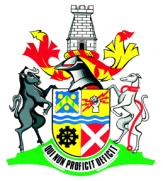 NEWCASTLE MUNICIPALITYTECHNICAL SERVICES The Newcastle Municipality hereby invites bids for the below-mentioned bid, subject to Council’s Supply Chain Management Policy:Bid No.: A090 – 2015/16 – THE CONSTRUCTION OF STORMWATER DRAINAGE IN PANORAMA DRIVEBidders should submit proof of company registration (CIPC), CIDB registration (4CE or Higher), original tax clearance certificate, a joint venture agreement, where applicable, etc. as per the requirements of this bid.Bid documents will be available from the office of the Strategic Executive Director: Budget and Treasury Office, Municipal Civic Centre: Room – G24, 37 Murchison Street, Newcastle, 2940 during office hours between 08h00 to 15h00 from Thursday 21 April 2016 until Monday, 25 April 2016.              Procurement enquiries: Mr S Vilakazi/ Ms Z Mtetwa		Telephone no.: 034 328 7818/ 7827		             Booking for Bid documents: Ms Z Mtetwa                E-mail:zakithi.mtetwa@newcastle.gov.za	Booking for bid document – all interested service providers are requested to send an email or call the number    indicated above for booking bid document. This will assist to estimate the number of documents to be printed. Any delays as a result of not booking the bid documents will not be Council’s responsibility.A non-refundable document fee of R 300,00 payable in cash or by bank guaranteed cheque made out in favour of the Newcastle Municipality is required on collection of the bid documents.Banking Details - The Newcastle Municipality, FNB - Acc No: 5314 003 5974, Br Code: 270 324 (the proof of payment must reflect the bid number and bidder’s name as reference. Fax no.: 034 328 7641.Technical enquiries: 			Mr. TH Ndlovu			Telephone No: 034-317 1270orTechnical enquiries: 			Mr. B Joubert			Telephone No: 034-312 8011Compulsory Briefing Session Date: 	Monday, 25 April 2016 at 11h00Venue (departure point):	 	Hospital Street, Newcastle Technical Services BoardroomBids will be adjudicated in terms of the Preferential Procurement Regulations, 2011 pertaining to Preferential Procurement Policy Framework Act, 5/2000 and other applicable legislations and will be based on 90/10 points system.  Preference points will be awarded to service providers using their B-BBEE status level of contribution.  Joint Ventures who wish to claim the preferential points must submit a combined B-BBEE status level of contribution.  The tenders will remain valid for 90 days.  The Council reserves the right to accept all, some, or none of the bids submitted, either wholly or in part and it is not obliged to accept the lowest bid.  Council reserves the right to negotiate further conditions & requirements with the successful bidder.Completed bid documents complying with the conditions of bid must be sealed and endorsed “Bid number and description” bearing the name and address of the bidder at the back of the envelope to be deposited in the official tender box provided in the foyer of Newcastle Municipality - Civic Offices, Murchison Street, Newcastle by no later than 12:00 on Monday 16 May 2016, where bids will be opened in public.Requirements for sealing, addressing, delivery, opening and assessment of bids are stated in the Tender data.Mr. B.E. MswaneActing Municipal Manager	Newcastle Municipality37 Murchison StreetPrivate Bag X 6621Newcastle2940